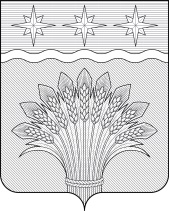 КЕМЕРОВСКАЯ ОБЛАСТЬ – КУЗБАСССовет народных депутатов Юргинского муниципального округапервого созывасорок шестое заседаниеРЕШЕНИЕот 28 декабря 2022 года № 236 – НАОб утверждении положения о порядкевыплаты единовременного поощрения в связи с выходом на пенсию муниципальным служащим Юргинского муниципального округаРуководствуясь статьей 53 Федерального закона от 06.10.2003 № 131–ФЗ "Об общих принципах организации местного самоуправления в Российской Федерации", Федеральным законом от 02.03.2007 № 25–ФЗ "О муниципальной службе в Российской Федерации", статьей 9 Закона Кемеровской области от 30.06.2007 № 103–ОЗ "О некоторых вопросах прохождения муниципальной службы", статьей 27 Устава муниципального образования Юргинский муниципальный округ Кемеровской области – Кузбасса, Совет народных депутатов Юргинского муниципального округаРЕШИЛ:1. Утвердить Положение о порядке выплаты единовременного поощрения в связи с выходом на пенсию муниципальным служащим Юргинского муниципального округа согласно Приложению.2. Настоящее решение опубликовать в газете «Юргинские ведомости» и разместить в информационно–телекоммуникационной сети «Интернет» на официальном сайте администрации Юргинского муниципального округа.3. Настоящее решение вступает в силу после официального опубликования в газете «Юргинские ведомости» и распространяет свое действие на правоотношения, возникшие с 01.01.2023.4. Контроль за исполнением настоящего решения возложить на постоянную комиссию Совета народных депутатов Юргинского муниципального округа первого созыва по бюджету, налогам, финансовой и экономической политике.Приложение к решению Совета народных депутатовЮргинского муниципального округа 	 				от 28 декабря 2022 года № 236– НАПоложение о порядкевыплаты единовременного поощрения в связи с выходом на пенсию муниципальным служащим Юргинского муниципального округаСтатья 1. Общие положения1. Положение о порядке выплаты единовременного поощрения в связи с выходом на пенсию муниципальным служащим Юргинского муниципального округа (далее – Положение) разработано в соответствии с Федеральным законом от 06.10.2003 № 131–ФЗ «Об общих принципах организации местного самоуправления в Российской Федерации», Федеральным законом от 02.03.2007 № 25–ФЗ «О муниципальной службе в Российской Федерации», статьей 9 Закона Кемеровской области от 30.06.2007 № 103–ОЗ «О некоторых вопросах прохождения муниципальной службы».2. Единовременное поощрение в связи с выходом на пенсию муниципальным служащим Юргинского муниципального округа (далее – единовременное поощрение) является одной из форм поощрения муниципального служащего за многолетний добросовестный труд.3. Финансирование расходов, связанных с реализацией настоящего Положения, осуществляется в пределах средств, предусмотренных в бюджете Юргинского муниципального округа на соответствующий финансовый год.Статья 2. Условия выплаты единовременного поощрения1. Единовременное поощрение выплачивается муниципальному служащему Юргинского муниципального округа (далее – муниципальному служащему), имеющему назначенную трудовую пенсию по старости, в соответствии с Федеральным законом «О трудовых пенсиях в Российской Федерации», при увольнении его с муниципальной службы в связи с выходом на пенсию.2. Единовременное поощрение в связи с выходом на пенсию лицу, замещавшему должность муниципальной службы и уволенному в связи с выходом на пенсию, устанавливается в следующих размерах:При наличии стажа муниципальной службы в Юргинском муниципальном округе от 5 до 10 лет в размере 5 должностных окладов.При наличии стажа муниципальной службы в Юргинском муниципальном округе от 10 до 15 лет в размере 8 должностных окладов.При наличии стажа муниципальной службы в Юргинском муниципальном округе более 15 лет в размере 10 должностных окладов.3. Единовременное поощрение в связи с выходом на пенсию муниципальному служащему Юргинского муниципального округа выплачивается при условии, что стаж муниципальной службы в Юргинском муниципальном округе составляет не менее 5 лет.Установить, что в стаж муниципальной службы в Юргинском муниципальном округе необходимый для выплаты единовременного поощрения в связи с выходом на пенсию включаются только периоды замещения должностей, предусмотренных пунктом 1 статьи 7 Закона Кемеровской области от 30.06.2007 № 103–ОЗ «О некоторых вопросах прохождения муниципальной службы».4. Стаж муниципальной службы определяется в календарном исчислении в соответствии с действующим законодательством на основании решения комиссии по определению стажа муниципальной службы в органах местного самоуправления Юргинского муниципального округа о периодах муниципальной службы  и иных периодах работы, засчитываемых в стаж муниципальной службы.5. Единовременное поощрение выплачивается однократно.6. Для муниципальных служащих, ранее получавших аналогичные единовременные выплаты (пособия, поощрения) при увольнении с федеральной государственной службы, с государственной гражданской службы или муниципальной службы, вышеуказанное поощрение рассчитывается исходя из стажа муниципальной службы и фактически отработанного времени в органах местного самоуправления Юргинского муниципального округа.Статья 3. Основания и порядок выплаты единовременного поощрения1. Основанием для выплаты единовременного поощрения в связи с выходом на пенсию является заявление соответствующего лица и правовой акт представителя (нанимателя) работодателя, определяющий стаж муниципальной службы в Юргинском муниципальном округе муниципального служащего, принятый на основании решения Комиссии для рассмотрения вопросов по исчислению стажа муниципальной службы в муниципальном образовании Юргинский муниципальный округ с рекомендацией представителю нанимателя (работодателя) по определению стажа муниципальной службы для определения размера поощрения муниципального служащего Юргинского муниципального округа.2. Единовременное поощрение в связи с выходом на пенсию выплачивает орган местного самоуправления (его отраслевой (функциональный) или территориальный орган), с которого муниципальный служащий увольняется в связи с выходом на пенсию. Единовременное поощрение одновременно с последним расчетом заработной платы.3. Орган местного самоуправления, из которого муниципальный служащий увольняется, в связи с выходом на пенсию, предоставляет, в финансовое управление администрации Юргинского муниципального округа заявку на выплату пособия.4. Оформление и ведение дел получателей единовременного поощрения, документов по учету и отчетности, связанных с выплатой единовременного поощрения, осуществляется кадровыми службами органов местного самоуправления (их отраслевыми (функциональными) или территориальными органами) администрации Юргинского муниципального округа.Председатель Совета народных депутатов Юргинского муниципального округаИ. Я. БережноваГлава Юргинского муниципального округа28 декабря 2022 годаД. К. Дадашов